ЕПИДЕМИОЛОГИЧНА ОБСТАНОВКА ЗА ОБЛАСТ ДОБРИЧ През периода са регистрирани общо 148 случая на заразни заболявания, от които: 68 случая на грип и остри респираторни заболявания (ОРЗ).Общата заболяемост от грип и ОРЗ за областта е 85,78 %оо на 10000 души.     Регистрирани остри респираторни заболявания (ОРЗ) по възрастови групи през периода: 70 регистрирани случая на заболели от COVID-19. Заболяемост за областта за 14 дни на 100 000 жители към 07.11.2022г. – 67,54 %000 при 101,13 %000 за РБългария.5 случая на въздушно- капкова инфекция -  4 на варицела и 1 на скарлатина;1 случай на чревна инфекция - колиентерит;1 случай на трансмисивна инфекция - лаймска борелиоза;2 случая на инфекция с множествен механизъм на предаване - 1 на ХИВ и 1 на сифилис;1 случай на паразитологична инфекция - ламблиоза.На територията на област Добрич през отчетния период няма регистрирани хранителни взривове.ДИРЕКЦИЯ „НАДЗОР НА ЗАРАЗНИТЕ БОЛЕСТИ”Направени проверки на обекти в лечебни заведения за болнична и извънболнична медицинска помощ - 62 бр.Извършени епидемиологични проучвания на регистрирани: 423 бр. изследвания с 3 положителни резултата: 129 бр. околна среда с 1 положителен резултат, 284 бр. паразитологични изследвания и 10 бр. бързи антигенни тестове с 2 положителни резултата.През консултативния кабинет по СПИН /КАБКИС/ няма преминали лица.ДИРЕКЦИЯ „МЕДИЦИНСКИ ДЕЙНОСТИ”Извършени са общо 4 проверки, от които 1 на лечебни заведения за извънболнична помощ и 3 проверки на аптеки. Няма установени нарушения.  Подготвени и изпратени са документи за промяна в обстоятелствата към Изпълнителна Агенция Медицински надзор на 1 ЛЗ.Приети и обработени жалби- 11 бр.За периода в РКМЕ са приети и обработени 113 медицински досиета, извършени са 88 справки, изготвени са 243 преписки и 77 бр. МЕД за протокола за ТП на НОИ, проверени са 90 експертни решения (ЕР).ДИРЕКЦИЯ „ОБЩЕСТВЕНО ЗДРАВЕ”Предварителен здравен контрол: 1 експертен съвет при РЗИ-Добрич. Разгледани са 7 проектни документации,  издадени са: 1 становище по процедурите на ЗООС и 36 здравни заключения. Извършени са 7 проверки на обекти с обществено предназначение (ООП) в процедура по регистрация, издадени са 8 предписания за предприемане на задължителни хигиенни мерки.През периода са извършени общо 126 основни проверки по текущия здравен контрол. Реализираните насочени проверки са общо 156: 77 от тях са извършени във връзка с контрола по тютюнопушенето и продажбата на алкохол; 9 – по спазване забраната за продажба и употреба на диазотен оксид (райски газ); 59 – контрол върху ДДД-мероприятията; 2 проверки във връзка с постъпили сигнали; 4– по изпълнения на предписания и заповеди; 5 – насочени проверки на седмични разписания в учебни заведения.Лабораторен контрол:Питейни води: физико-химичен и микробиологичен контрол: 15 бр. проби – съответстват на нормативните изисквания;Във връзка с насочен здравен контрол - физико-химичен и микробиологичен контрол: 3 бр. проби, от тях 1 проба не съответства по микробиологични показатели „Колиформи“ и „Ешерихия коли“.Минерални води: не са изследвани.Води за къпане: не са изследвани.Козметични продукти: не са изследвани.Биоциди и дезинфекционни разтвори: не са изследвани.Физични фактори на средата: не са измерваниПо отношение на констатираните отклонения от здравните норми са предприети следните административно-наказателни мерки:- издадено е 1 предписание за провеждане на задължителни хигиенни мерки;- издаден е 1 акт за установено административно нарушение на физическо лице.СЕДМИЧЕН ОТЧЕТ ПО СПАЗВАНЕ ЗАБРАНАТА ЗА ТЮТЮНОПУШЕНЕЗа 28.10- 03.11.2022 г. по чл. 56 от Закона за здравето са извършени 66 проверки в 66 обекта (12 детски и учебни заведения, 45 други закрити обществени места по смисъла на § 1а от допълнителните разпоредби на Закона за здравето, 9 открити обществени места). Не са констатирани нарушения на въведените забрани и ограничения за тютюнопушене в закритите и някои открити обществени места. Няма издадени предписания и актове.Д-Р СВЕТЛА АНГЕЛОВАДиректор на Регионална здравна инспекция-Добрич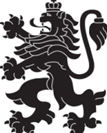 РЕПУБЛИКА БЪЛГАРИЯМинистерство на здравеопазванетоРегионална здравна инспекция-ДобричСЕДМИЧЕН ОПЕРАТИВЕН БЮЛЕТИН НА РЗИ-ДОБРИЧза периода- 28.10- 03.11.2022 г. (44-та седмица)0-4 г.5-14 г.15-29 г.30-64 г+65 г.общоЗаболяемост %оо202710926885,78 %оо